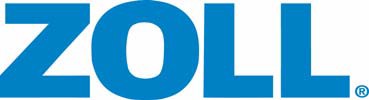 ZOLL Medical UK Ltd9 Seymour CourtTudor RoadManor ParkRuncornWA7 1SYTel: 01928 241700Fax: 01928 241702VAT No: 603 7349 51Purchase Order Form Purchase Order Form Company Name:Passion First Aid LimitedPassion First Aid LimitedOrder Number:Date:Contact Name:Contact Tel No:Contact Email:Invoice Address:Invoice Address:Delivery Address:Delivery Address:Delivery Address: Passion First Aid Passion First Aid 7 Colethrop Way 7 Colethrop Way Hardwicke Hardwicke Gloucester Gloucester GL2 4AZ GL2 4AZPart Number:Description:QTY:Unit Of Measure:Unit Price:Total Price:NET Freight is chargeable and dependant on products supplied, for further information please call customer services. Freight is chargeable and dependant on products supplied, for further information please call customer services. Freight is chargeable and dependant on products supplied, for further information please call customer services. VATTOTALE-Mail: customerservice-uk@zoll.comE-Mail: customerservice-uk@zoll.comFor Terms and Conditions - http://www.zoll.com/about-zoll/terms-conditions/For Terms and Conditions - http://www.zoll.com/about-zoll/terms-conditions/For Terms and Conditions - http://www.zoll.com/about-zoll/terms-conditions/For Terms and Conditions - http://www.zoll.com/about-zoll/terms-conditions/For Terms and Conditions - http://www.zoll.com/about-zoll/terms-conditions/For Terms and Conditions - http://www.zoll.com/about-zoll/terms-conditions/Please supply at your earliest convenience the abovementioned items, at the prices shown and in accordance with the ZOLL Terms & Conditions.Please supply at your earliest convenience the abovementioned items, at the prices shown and in accordance with the ZOLL Terms & Conditions.Please supply at your earliest convenience the abovementioned items, at the prices shown and in accordance with the ZOLL Terms & Conditions.Please supply at your earliest convenience the abovementioned items, at the prices shown and in accordance with the ZOLL Terms & Conditions.Please supply at your earliest convenience the abovementioned items, at the prices shown and in accordance with the ZOLL Terms & Conditions.Please supply at your earliest convenience the abovementioned items, at the prices shown and in accordance with the ZOLL Terms & Conditions.